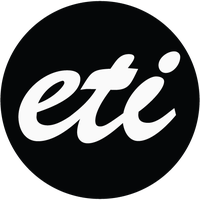 Cane Mobility TrainerPosition Description Empowerment Through Integration (ETI) is a nonprofit organization that strives to change the narrative surrounding disability both for blind and sighted youth. We create integrated, supportive spaces with life skills training, emotional support, and community service opportunities. Through these integrated spaces, they are able to break down internal and external barriers surrounding views on ability in order to create positive change in society. ETI enables society to understand that inclusion of all is a value for all. An integral aspect of our programming is the Life Skills Program that precedes the Summer Camp. Independent living skills are the activities people perform, which enable them to manage their home and personal lives. Developing and mastering independent life skills are important for all people of all ages, particularly people who are blind and visually impaired. These life skills are not only essential for our youth to live independently but also they are instrumental in preparing them for the integrated summer camp as well as any future education and work endeavors.  ETI is seeking a Cane/Mobility Trainer who can provide the following training and services to our staff and youth: Proper cane usage for maximum effectiveness, which includes detecting obstacles, memorizing routes, handling stairs and entrances, crossing streets safely  Position Responsibilities: We are seeking candidates who would be able to travel to Lebanon in July for three weeks (all expenses paid) to both provide training for our local team on the ground in life skills and mobility and to facilitate the Life Skills Training program for the summer camp. The Lebanon summer camp is scheduled to take place from July 25-29, 2016 and August 1-12, 2016; however, the trainer would only need to be available in July. The hours of the camp are from 8:00 AM to 2:00 PM Monday through Friday. To Apply: Interested candidates should submit a resume and letter of interest to Hillary Dolinsky, Interim Operations Director, at hdolinsky@etivision.org.  